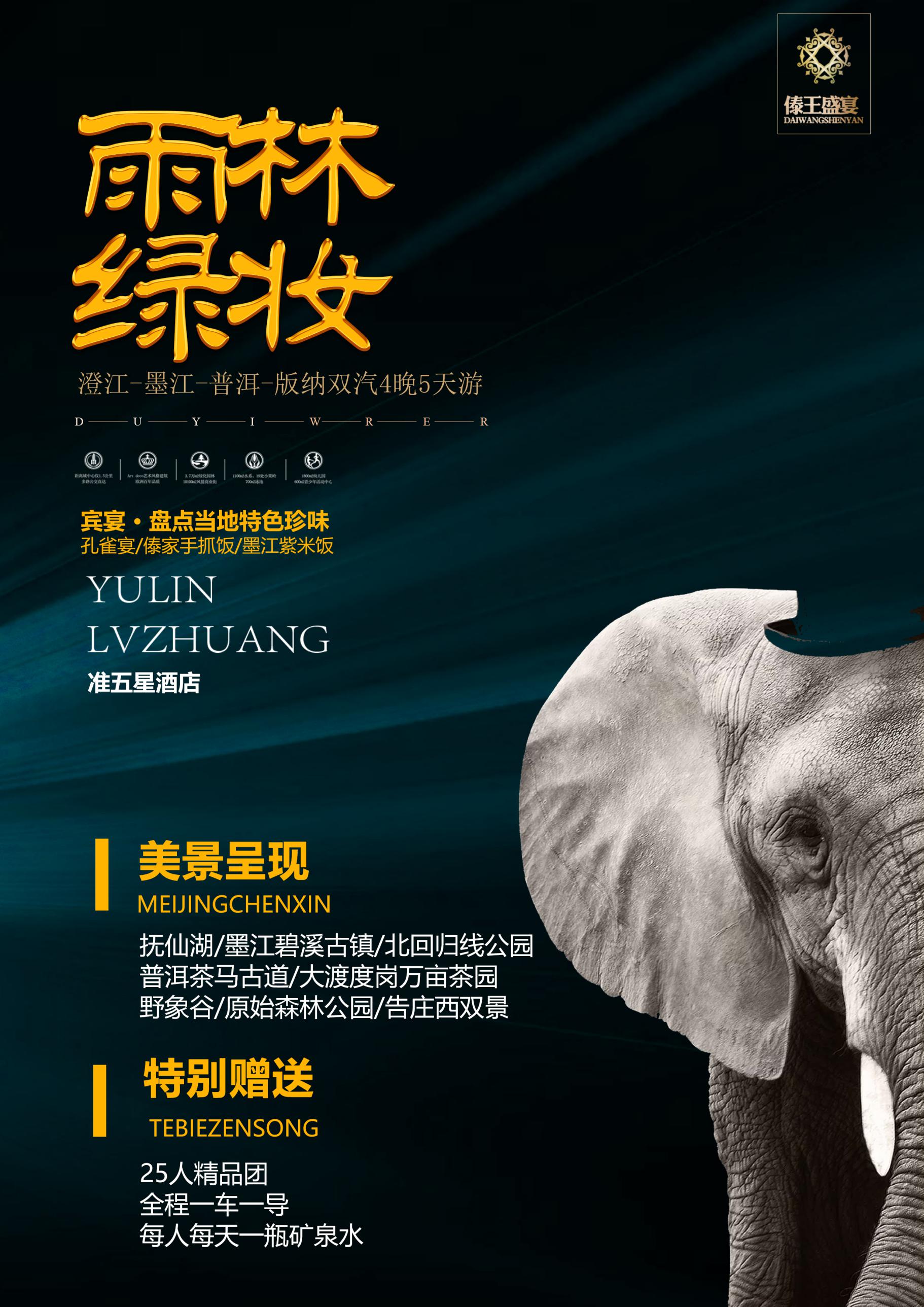 Day01Day01交通昆明抚仙湖墨江碧溪古镇北回归线标志园昆明抚仙湖墨江碧溪古镇北回归线标志园昆明抚仙湖墨江碧溪古镇北回归线标志园Day01Day01餐饮中/晚:墨江紫米饭中/晚:墨江紫米饭中/晚:墨江紫米饭Day01Day01住宿墨江墨江墨江Day01Day01我们今天从美丽的昆明乘车前往【抚仙湖】，抚仙湖是中国最大蓄水量湖泊、中国最大高原深水湖，湖水清澈见底、晶莹剔透，眼睛目测深度最大可达几十米，被古人称为“琉璃万顷”。随后我们将前往【墨江碧溪古镇】碧溪古镇在历史上是云南“茶马古道”上的一个“驿站”。碧溪原名碧朔，据世代居住在古镇的老人讲述，碧起源于碧绿的青山，朔起源于其本意。据记载，1919年，根据碧朔东西两侧各有一条清澈见底的小河，村前是肥沃的田园，村后是碧绿的青山，故改名为“碧溪”。这是一座群山环绕之中纯朴宁静的小古镇，也是古朴风貌保留最完整的一个古镇。远远的望还可看见古镇城门塑有”碧朔“两字。【北回归线公园】(不含电瓶车20元/人)占地 1500 平方米，融天文、地理、植物及科普知识和园林艺术、旅游文化为一体，以公元 2038 年北回归线的位置（北纬 23。26） 为主轴线，截北回归线上 500 米地段，间 以"太阳之路"、"夸父追日"、"北回归线之门"、"日晷广场"、"春夏秋冬"等建筑小品，雕塑以及主体标志，创找了一个形象生动的空间系列，以科普博物馆表达对自然、生命、阳光的理解，向人们陈述从悠悠亘古到今日文化科学发展的宇宙世界，并通过技术手段精确地展示北回归线的地理位置及变化，使人们每年夏至均可在此"捕捉"到北回归线的身影。晚餐享用墨江紫米饭等特色风味晚餐，墨江紫米既是一种集营养、感觉、调节人体机能于一身的功能性食品，又是一种医食同源的传统保健食品，长期食用墨江紫米可延年益寿。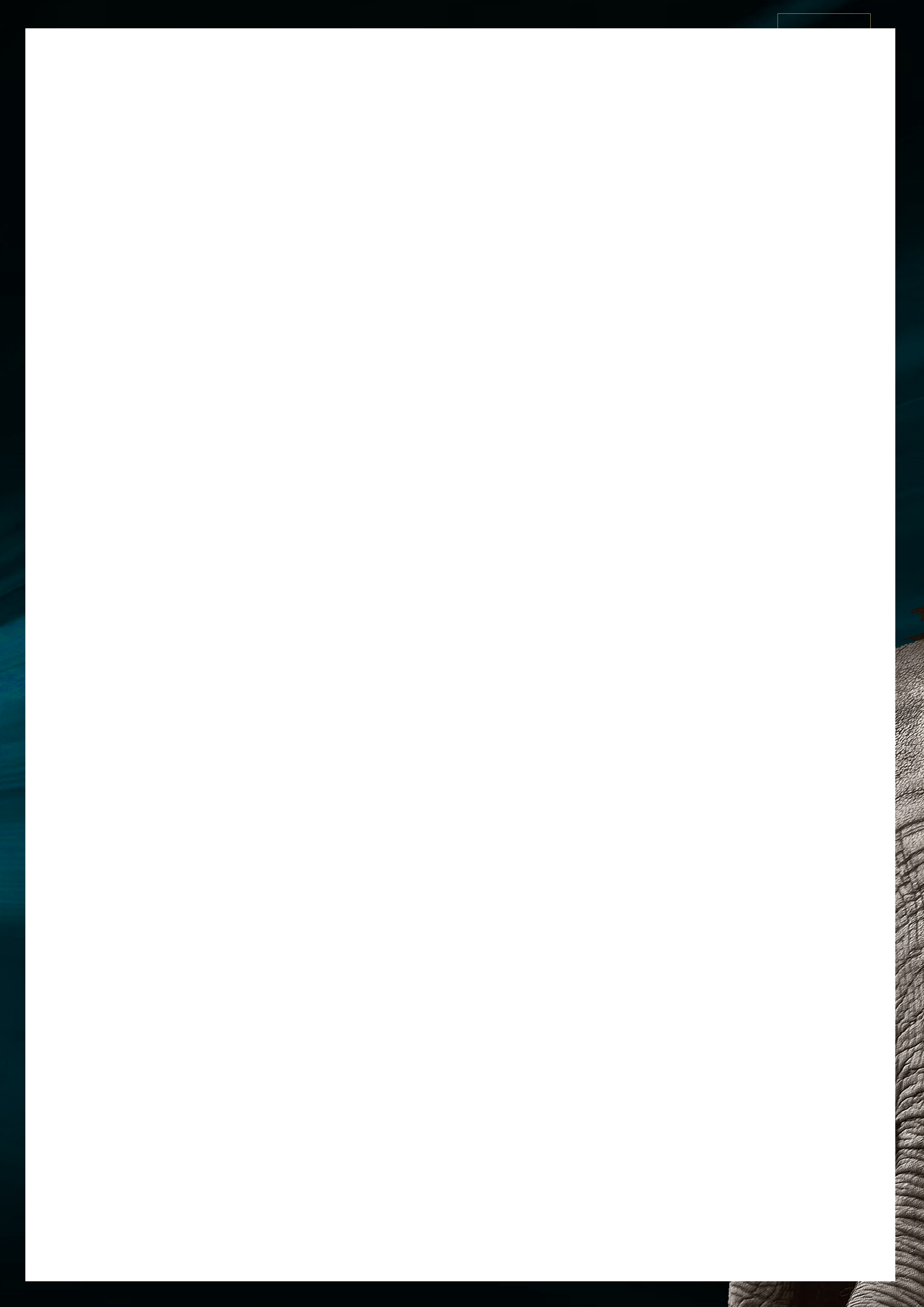 晚上入住墨江酒店休息。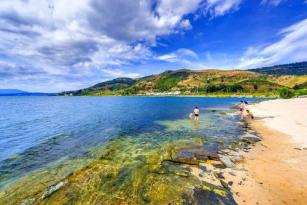 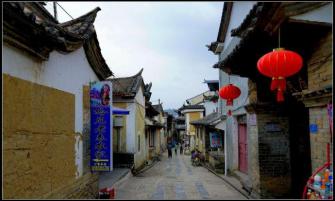 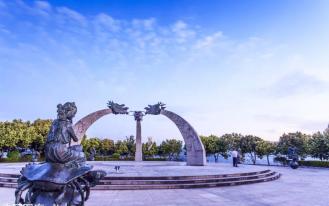 我们今天从美丽的昆明乘车前往【抚仙湖】，抚仙湖是中国最大蓄水量湖泊、中国最大高原深水湖，湖水清澈见底、晶莹剔透，眼睛目测深度最大可达几十米，被古人称为“琉璃万顷”。随后我们将前往【墨江碧溪古镇】碧溪古镇在历史上是云南“茶马古道”上的一个“驿站”。碧溪原名碧朔，据世代居住在古镇的老人讲述，碧起源于碧绿的青山，朔起源于其本意。据记载，1919年，根据碧朔东西两侧各有一条清澈见底的小河，村前是肥沃的田园，村后是碧绿的青山，故改名为“碧溪”。这是一座群山环绕之中纯朴宁静的小古镇，也是古朴风貌保留最完整的一个古镇。远远的望还可看见古镇城门塑有”碧朔“两字。【北回归线公园】(不含电瓶车20元/人)占地 1500 平方米，融天文、地理、植物及科普知识和园林艺术、旅游文化为一体，以公元 2038 年北回归线的位置（北纬 23。26） 为主轴线，截北回归线上 500 米地段，间 以"太阳之路"、"夸父追日"、"北回归线之门"、"日晷广场"、"春夏秋冬"等建筑小品，雕塑以及主体标志，创找了一个形象生动的空间系列，以科普博物馆表达对自然、生命、阳光的理解，向人们陈述从悠悠亘古到今日文化科学发展的宇宙世界，并通过技术手段精确地展示北回归线的地理位置及变化，使人们每年夏至均可在此"捕捉"到北回归线的身影。晚餐享用墨江紫米饭等特色风味晚餐，墨江紫米既是一种集营养、感觉、调节人体机能于一身的功能性食品，又是一种医食同源的传统保健食品，长期食用墨江紫米可延年益寿。晚上入住墨江酒店休息。我们今天从美丽的昆明乘车前往【抚仙湖】，抚仙湖是中国最大蓄水量湖泊、中国最大高原深水湖，湖水清澈见底、晶莹剔透，眼睛目测深度最大可达几十米，被古人称为“琉璃万顷”。随后我们将前往【墨江碧溪古镇】碧溪古镇在历史上是云南“茶马古道”上的一个“驿站”。碧溪原名碧朔，据世代居住在古镇的老人讲述，碧起源于碧绿的青山，朔起源于其本意。据记载，1919年，根据碧朔东西两侧各有一条清澈见底的小河，村前是肥沃的田园，村后是碧绿的青山，故改名为“碧溪”。这是一座群山环绕之中纯朴宁静的小古镇，也是古朴风貌保留最完整的一个古镇。远远的望还可看见古镇城门塑有”碧朔“两字。【北回归线公园】(不含电瓶车20元/人)占地 1500 平方米，融天文、地理、植物及科普知识和园林艺术、旅游文化为一体，以公元 2038 年北回归线的位置（北纬 23。26） 为主轴线，截北回归线上 500 米地段，间 以"太阳之路"、"夸父追日"、"北回归线之门"、"日晷广场"、"春夏秋冬"等建筑小品，雕塑以及主体标志，创找了一个形象生动的空间系列，以科普博物馆表达对自然、生命、阳光的理解，向人们陈述从悠悠亘古到今日文化科学发展的宇宙世界，并通过技术手段精确地展示北回归线的地理位置及变化，使人们每年夏至均可在此"捕捉"到北回归线的身影。晚餐享用墨江紫米饭等特色风味晚餐，墨江紫米既是一种集营养、感觉、调节人体机能于一身的功能性食品，又是一种医食同源的传统保健食品，长期食用墨江紫米可延年益寿。晚上入住墨江酒店休息。我们今天从美丽的昆明乘车前往【抚仙湖】，抚仙湖是中国最大蓄水量湖泊、中国最大高原深水湖，湖水清澈见底、晶莹剔透，眼睛目测深度最大可达几十米，被古人称为“琉璃万顷”。随后我们将前往【墨江碧溪古镇】碧溪古镇在历史上是云南“茶马古道”上的一个“驿站”。碧溪原名碧朔，据世代居住在古镇的老人讲述，碧起源于碧绿的青山，朔起源于其本意。据记载，1919年，根据碧朔东西两侧各有一条清澈见底的小河，村前是肥沃的田园，村后是碧绿的青山，故改名为“碧溪”。这是一座群山环绕之中纯朴宁静的小古镇，也是古朴风貌保留最完整的一个古镇。远远的望还可看见古镇城门塑有”碧朔“两字。【北回归线公园】(不含电瓶车20元/人)占地 1500 平方米，融天文、地理、植物及科普知识和园林艺术、旅游文化为一体，以公元 2038 年北回归线的位置（北纬 23。26） 为主轴线，截北回归线上 500 米地段，间 以"太阳之路"、"夸父追日"、"北回归线之门"、"日晷广场"、"春夏秋冬"等建筑小品，雕塑以及主体标志，创找了一个形象生动的空间系列，以科普博物馆表达对自然、生命、阳光的理解，向人们陈述从悠悠亘古到今日文化科学发展的宇宙世界，并通过技术手段精确地展示北回归线的地理位置及变化，使人们每年夏至均可在此"捕捉"到北回归线的身影。晚餐享用墨江紫米饭等特色风味晚餐，墨江紫米既是一种集营养、感觉、调节人体机能于一身的功能性食品，又是一种医食同源的传统保健食品，长期食用墨江紫米可延年益寿。晚上入住墨江酒店休息。Day02Day02交通墨江那柯里古镇茶马古道墨江那柯里古镇茶马古道墨江那柯里古镇茶马古道Day02Day02餐饮早/中/晚早/中/晚早/中/晚Day02Day02住宿住普洱住普洱住普洱Day02Day02早餐后乘车由墨江前往【那柯里古镇】那柯里茶马古道是古普洱府茶马古道上的一个重要驿站。小镇是一个彝族、哈尼族、傣族、汉族等多民族杂居的村落。那柯里依山傍水，生态环境良好， 保存有较为完好的茶马古道遗址(县级文物保护单位)、百年荣发老店， 部分当年马帮用的马灯、马饮水石槽等历史遗迹、遗物， 古道文化痕迹，具有悠久的历史痕迹和深厚的茶马古道文化。随后前往【普洱茶马古道景区】(不含电瓶车.索道100元/人)普洱茶马古道旅游景区位于“世界茶源”云南省普洱市，距离思茅城区5km。茶马古道是亚洲大陆最古老神奇的商道，也是中国知名线性文化遗址之一，这里依山傍水，风景如画，远眺生机盎然的普洱茶山，品味源远流长的茶马文化。让我们带领您重走茶马古道，在唐、宋、元、明、清五个朝代的时光隧道中穿梭，乘坐高空缆车俯瞰茶城美景，与走南闯北的马锅头围炉煮酒，在芳草碧连天的湿地里打马而过。晚上入住普洱酒店休息。早餐后乘车由墨江前往【那柯里古镇】那柯里茶马古道是古普洱府茶马古道上的一个重要驿站。小镇是一个彝族、哈尼族、傣族、汉族等多民族杂居的村落。那柯里依山傍水，生态环境良好， 保存有较为完好的茶马古道遗址(县级文物保护单位)、百年荣发老店， 部分当年马帮用的马灯、马饮水石槽等历史遗迹、遗物， 古道文化痕迹，具有悠久的历史痕迹和深厚的茶马古道文化。随后前往【普洱茶马古道景区】(不含电瓶车.索道100元/人)普洱茶马古道旅游景区位于“世界茶源”云南省普洱市，距离思茅城区5km。茶马古道是亚洲大陆最古老神奇的商道，也是中国知名线性文化遗址之一，这里依山傍水，风景如画，远眺生机盎然的普洱茶山，品味源远流长的茶马文化。让我们带领您重走茶马古道，在唐、宋、元、明、清五个朝代的时光隧道中穿梭，乘坐高空缆车俯瞰茶城美景，与走南闯北的马锅头围炉煮酒，在芳草碧连天的湿地里打马而过。晚上入住普洱酒店休息。早餐后乘车由墨江前往【那柯里古镇】那柯里茶马古道是古普洱府茶马古道上的一个重要驿站。小镇是一个彝族、哈尼族、傣族、汉族等多民族杂居的村落。那柯里依山傍水，生态环境良好， 保存有较为完好的茶马古道遗址(县级文物保护单位)、百年荣发老店， 部分当年马帮用的马灯、马饮水石槽等历史遗迹、遗物， 古道文化痕迹，具有悠久的历史痕迹和深厚的茶马古道文化。随后前往【普洱茶马古道景区】(不含电瓶车.索道100元/人)普洱茶马古道旅游景区位于“世界茶源”云南省普洱市，距离思茅城区5km。茶马古道是亚洲大陆最古老神奇的商道，也是中国知名线性文化遗址之一，这里依山傍水，风景如画，远眺生机盎然的普洱茶山，品味源远流长的茶马文化。让我们带领您重走茶马古道，在唐、宋、元、明、清五个朝代的时光隧道中穿梭，乘坐高空缆车俯瞰茶城美景，与走南闯北的马锅头围炉煮酒，在芳草碧连天的湿地里打马而过。晚上入住普洱酒店休息。早餐后乘车由墨江前往【那柯里古镇】那柯里茶马古道是古普洱府茶马古道上的一个重要驿站。小镇是一个彝族、哈尼族、傣族、汉族等多民族杂居的村落。那柯里依山傍水，生态环境良好， 保存有较为完好的茶马古道遗址(县级文物保护单位)、百年荣发老店， 部分当年马帮用的马灯、马饮水石槽等历史遗迹、遗物， 古道文化痕迹，具有悠久的历史痕迹和深厚的茶马古道文化。随后前往【普洱茶马古道景区】(不含电瓶车.索道100元/人)普洱茶马古道旅游景区位于“世界茶源”云南省普洱市，距离思茅城区5km。茶马古道是亚洲大陆最古老神奇的商道，也是中国知名线性文化遗址之一，这里依山傍水，风景如画，远眺生机盎然的普洱茶山，品味源远流长的茶马文化。让我们带领您重走茶马古道，在唐、宋、元、明、清五个朝代的时光隧道中穿梭，乘坐高空缆车俯瞰茶城美景，与走南闯北的马锅头围炉煮酒，在芳草碧连天的湿地里打马而过。晚上入住普洱酒店休息。Day03Day03交通大渡岗万亩茶园野象谷告庄西双景大渡岗万亩茶园野象谷告庄西双景大渡岗万亩茶园野象谷告庄西双景Day03Day03餐饮早/中/晚:傣族风味餐早/中/晚:傣族风味餐早/中/晚:傣族风味餐Day03Day03住宿版纳腾云大酒店版纳腾云大酒店版纳腾云大酒店Day03Day03早餐后，前往著名茶园基地【大渡岗万亩茶园】万亩茶园景观是全国乃至世界最大规模的茶园奇观之一，一排排整齐的茶树像梯田一样，在连绵的山岗上绵延。目前，万亩茶园正积极打造集茶园观光、休闲度假、制茶体验、娱乐康体为一体的普洱茶旅游产业。随后，乘车前往具有热带雨林特点的【野象谷】走进大象学校，同亚洲象上课学习；漫步蝴蝶园，感受彩蝶花丛的绚烂，这里充满了神秘、奇异和惊心动魄的探险活动，定让你终身难忘，了却你回归自然的夙愿，早在2000年，野象谷就建立了我国第一所大象训练学校，游人可观看大象表演踢足球、叠罗汉、画画等节目。在景区内还可参观蛇园、蝴蝶园、观热带雨林风光和野象的出没及行踪。之后前往打卡网红拍照地【告庄西双景】，告庄西双景为傣语，汉意为“九塔十二寨”，旨在重现古时景洪盛景，打造一个繁华昌盛的“景洪城中之城”。其根植于西双版纳傣族文化，融合大金三角、湄公河流域傣泰文化精华，引进现代前沿思想，缔造前所未有的大金三角傣泰文明之心，引领西双版纳旅游地产，铸就西双版纳城市新名片，呈现文化体验之都、休闲度假之都、旅游商贸之都、国际商务之都、傣泰生活之都、时尚繁华之都。晚上入住版纳腾云酒店休息。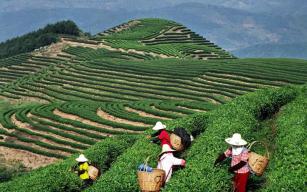 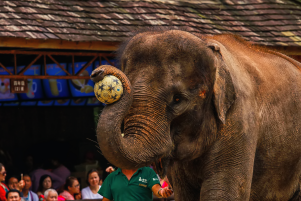 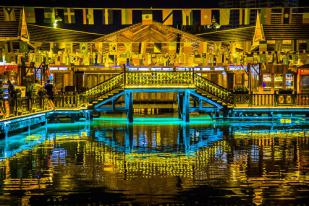 早餐后，前往著名茶园基地【大渡岗万亩茶园】万亩茶园景观是全国乃至世界最大规模的茶园奇观之一，一排排整齐的茶树像梯田一样，在连绵的山岗上绵延。目前，万亩茶园正积极打造集茶园观光、休闲度假、制茶体验、娱乐康体为一体的普洱茶旅游产业。随后，乘车前往具有热带雨林特点的【野象谷】走进大象学校，同亚洲象上课学习；漫步蝴蝶园，感受彩蝶花丛的绚烂，这里充满了神秘、奇异和惊心动魄的探险活动，定让你终身难忘，了却你回归自然的夙愿，早在2000年，野象谷就建立了我国第一所大象训练学校，游人可观看大象表演踢足球、叠罗汉、画画等节目。在景区内还可参观蛇园、蝴蝶园、观热带雨林风光和野象的出没及行踪。之后前往打卡网红拍照地【告庄西双景】，告庄西双景为傣语，汉意为“九塔十二寨”，旨在重现古时景洪盛景，打造一个繁华昌盛的“景洪城中之城”。其根植于西双版纳傣族文化，融合大金三角、湄公河流域傣泰文化精华，引进现代前沿思想，缔造前所未有的大金三角傣泰文明之心，引领西双版纳旅游地产，铸就西双版纳城市新名片，呈现文化体验之都、休闲度假之都、旅游商贸之都、国际商务之都、傣泰生活之都、时尚繁华之都。晚上入住版纳腾云酒店休息。早餐后，前往著名茶园基地【大渡岗万亩茶园】万亩茶园景观是全国乃至世界最大规模的茶园奇观之一，一排排整齐的茶树像梯田一样，在连绵的山岗上绵延。目前，万亩茶园正积极打造集茶园观光、休闲度假、制茶体验、娱乐康体为一体的普洱茶旅游产业。随后，乘车前往具有热带雨林特点的【野象谷】走进大象学校，同亚洲象上课学习；漫步蝴蝶园，感受彩蝶花丛的绚烂，这里充满了神秘、奇异和惊心动魄的探险活动，定让你终身难忘，了却你回归自然的夙愿，早在2000年，野象谷就建立了我国第一所大象训练学校，游人可观看大象表演踢足球、叠罗汉、画画等节目。在景区内还可参观蛇园、蝴蝶园、观热带雨林风光和野象的出没及行踪。之后前往打卡网红拍照地【告庄西双景】，告庄西双景为傣语，汉意为“九塔十二寨”，旨在重现古时景洪盛景，打造一个繁华昌盛的“景洪城中之城”。其根植于西双版纳傣族文化，融合大金三角、湄公河流域傣泰文化精华，引进现代前沿思想，缔造前所未有的大金三角傣泰文明之心，引领西双版纳旅游地产，铸就西双版纳城市新名片，呈现文化体验之都、休闲度假之都、旅游商贸之都、国际商务之都、傣泰生活之都、时尚繁华之都。晚上入住版纳腾云酒店休息。早餐后，前往著名茶园基地【大渡岗万亩茶园】万亩茶园景观是全国乃至世界最大规模的茶园奇观之一，一排排整齐的茶树像梯田一样，在连绵的山岗上绵延。目前，万亩茶园正积极打造集茶园观光、休闲度假、制茶体验、娱乐康体为一体的普洱茶旅游产业。随后，乘车前往具有热带雨林特点的【野象谷】走进大象学校，同亚洲象上课学习；漫步蝴蝶园，感受彩蝶花丛的绚烂，这里充满了神秘、奇异和惊心动魄的探险活动，定让你终身难忘，了却你回归自然的夙愿，早在2000年，野象谷就建立了我国第一所大象训练学校，游人可观看大象表演踢足球、叠罗汉、画画等节目。在景区内还可参观蛇园、蝴蝶园、观热带雨林风光和野象的出没及行踪。之后前往打卡网红拍照地【告庄西双景】，告庄西双景为傣语，汉意为“九塔十二寨”，旨在重现古时景洪盛景，打造一个繁华昌盛的“景洪城中之城”。其根植于西双版纳傣族文化，融合大金三角、湄公河流域傣泰文化精华，引进现代前沿思想，缔造前所未有的大金三角傣泰文明之心，引领西双版纳旅游地产，铸就西双版纳城市新名片，呈现文化体验之都、休闲度假之都、旅游商贸之都、国际商务之都、傣泰生活之都、时尚繁华之都。晚上入住版纳腾云酒店休息。Day04Day04交通交通傣族文化村寨乳胶工业园原始森林公园傣族文化村寨乳胶工业园原始森林公园Day04Day04餐饮餐饮早/中:孔雀宴早/中:孔雀宴Day04Day04住宿住宿版纳腾云大酒店版纳腾云大酒店Day04Day04早餐后，乘车前往物质文化遗产【傣族文化村寨】，到当地傣族人家体会傣家生活状态，了解傣族文化，了解傣家千年传承傣银手工艺品馆。前往参观【乳胶工业园】西双版纳是天然橡胶生产基地，参观乳胶工业园区，了解乳胶的生产以及制作过程，了解知青下乡的农垦文化结晶。中餐享用西双版纳特色美食【孔雀宴】一道颜值与美味并存的孔雀宴融合了傣族人民聪明、勤劳和爱美的特性。随后 乘车前往国家 AAAA 级旅游景点——【原始森林公园】(不含景区电瓶车50元/人）西双版纳原始森林公园 以“ 原始森林、野生动物、民族风情”为三大主题特色，融汇了独特的原始热带雨林自然风光和迷人的民族风情。景区内融汇了独特的原始森林自然风光和迷人的民族风情。观看野生动物表演，孔雀繁殖基地观看孔雀放飞活动.欣赏西双版纳多民族乐器展览.观赏民族歌舞表演。观赏亚热带雨林中植物风光.漫步热带沟谷雨林.感受神秘的原始森林气氛。晚上推荐自行参加【湄公河游船】（费用280/人自理）夜游湄公河沿途可以近距离观赏澜沧江风光、傣家竹楼，两岸都是绿的海洋，奇峰怪石险滩、绿荫滴翠、芳草茵茵，更能深入感受到各种少数民族异国风情舞蹈，后入住版纳腾云酒店休息。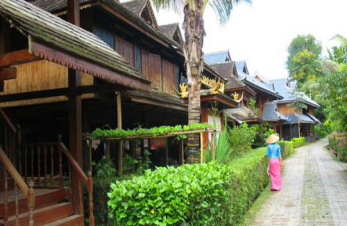 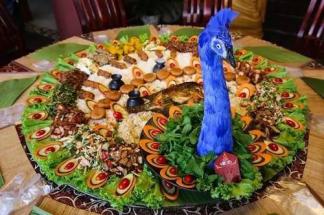 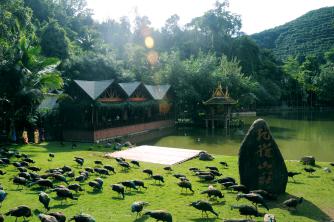 早餐后，乘车前往物质文化遗产【傣族文化村寨】，到当地傣族人家体会傣家生活状态，了解傣族文化，了解傣家千年传承傣银手工艺品馆。前往参观【乳胶工业园】西双版纳是天然橡胶生产基地，参观乳胶工业园区，了解乳胶的生产以及制作过程，了解知青下乡的农垦文化结晶。中餐享用西双版纳特色美食【孔雀宴】一道颜值与美味并存的孔雀宴融合了傣族人民聪明、勤劳和爱美的特性。随后 乘车前往国家 AAAA 级旅游景点——【原始森林公园】(不含景区电瓶车50元/人）西双版纳原始森林公园 以“ 原始森林、野生动物、民族风情”为三大主题特色，融汇了独特的原始热带雨林自然风光和迷人的民族风情。景区内融汇了独特的原始森林自然风光和迷人的民族风情。观看野生动物表演，孔雀繁殖基地观看孔雀放飞活动.欣赏西双版纳多民族乐器展览.观赏民族歌舞表演。观赏亚热带雨林中植物风光.漫步热带沟谷雨林.感受神秘的原始森林气氛。晚上推荐自行参加【湄公河游船】（费用280/人自理）夜游湄公河沿途可以近距离观赏澜沧江风光、傣家竹楼，两岸都是绿的海洋，奇峰怪石险滩、绿荫滴翠、芳草茵茵，更能深入感受到各种少数民族异国风情舞蹈，后入住版纳腾云酒店休息。早餐后，乘车前往物质文化遗产【傣族文化村寨】，到当地傣族人家体会傣家生活状态，了解傣族文化，了解傣家千年传承傣银手工艺品馆。前往参观【乳胶工业园】西双版纳是天然橡胶生产基地，参观乳胶工业园区，了解乳胶的生产以及制作过程，了解知青下乡的农垦文化结晶。中餐享用西双版纳特色美食【孔雀宴】一道颜值与美味并存的孔雀宴融合了傣族人民聪明、勤劳和爱美的特性。随后 乘车前往国家 AAAA 级旅游景点——【原始森林公园】(不含景区电瓶车50元/人）西双版纳原始森林公园 以“ 原始森林、野生动物、民族风情”为三大主题特色，融汇了独特的原始热带雨林自然风光和迷人的民族风情。景区内融汇了独特的原始森林自然风光和迷人的民族风情。观看野生动物表演，孔雀繁殖基地观看孔雀放飞活动.欣赏西双版纳多民族乐器展览.观赏民族歌舞表演。观赏亚热带雨林中植物风光.漫步热带沟谷雨林.感受神秘的原始森林气氛。晚上推荐自行参加【湄公河游船】（费用280/人自理）夜游湄公河沿途可以近距离观赏澜沧江风光、傣家竹楼，两岸都是绿的海洋，奇峰怪石险滩、绿荫滴翠、芳草茵茵，更能深入感受到各种少数民族异国风情舞蹈，后入住版纳腾云酒店休息。早餐后，乘车前往物质文化遗产【傣族文化村寨】，到当地傣族人家体会傣家生活状态，了解傣族文化，了解傣家千年传承傣银手工艺品馆。前往参观【乳胶工业园】西双版纳是天然橡胶生产基地，参观乳胶工业园区，了解乳胶的生产以及制作过程，了解知青下乡的农垦文化结晶。中餐享用西双版纳特色美食【孔雀宴】一道颜值与美味并存的孔雀宴融合了傣族人民聪明、勤劳和爱美的特性。随后 乘车前往国家 AAAA 级旅游景点——【原始森林公园】(不含景区电瓶车50元/人）西双版纳原始森林公园 以“ 原始森林、野生动物、民族风情”为三大主题特色，融汇了独特的原始热带雨林自然风光和迷人的民族风情。景区内融汇了独特的原始森林自然风光和迷人的民族风情。观看野生动物表演，孔雀繁殖基地观看孔雀放飞活动.欣赏西双版纳多民族乐器展览.观赏民族歌舞表演。观赏亚热带雨林中植物风光.漫步热带沟谷雨林.感受神秘的原始森林气氛。晚上推荐自行参加【湄公河游船】（费用280/人自理）夜游湄公河沿途可以近距离观赏澜沧江风光、傣家竹楼，两岸都是绿的海洋，奇峰怪石险滩、绿荫滴翠、芳草茵茵，更能深入感受到各种少数民族异国风情舞蹈，后入住版纳腾云酒店休息。Day05Day05交通交通交通版纳昆明Day05Day05早餐后乘车返回昆明，结束愉快的旅程！早餐后乘车返回昆明，结束愉快的旅程！早餐后乘车返回昆明，结束愉快的旅程！早餐后乘车返回昆明，结束愉快的旅程！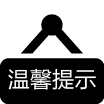 ·今日您的旅程即将结束，请在酒店退房前收拾好个人的行李物品及相关证件，以免遗漏·返程前请关注目的地的天气情况，以方便您在下机前做好添减衣物的准备·今日您的旅程即将结束，请在酒店退房前收拾好个人的行李物品及相关证件，以免遗漏·返程前请关注目的地的天气情况，以方便您在下机前做好添减衣物的准备·今日您的旅程即将结束，请在酒店退房前收拾好个人的行李物品及相关证件，以免遗漏·返程前请关注目的地的天气情况，以方便您在下机前做好添减衣物的准备·今日您的旅程即将结束，请在酒店退房前收拾好个人的行李物品及相关证件，以免遗漏·返程前请关注目的地的天气情况，以方便您在下机前做好添减衣物的准备行程备注行程备注行程备注行程备注行程备注行程备注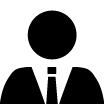 接待标准1、餐饮标准：4早4正3特色餐（酒店含早，不用不退；正餐餐标20元/人，特色餐餐标35元/人)2、住宿标准：全程入住双人标准间；3、交通：全程空调旅游车；4、导游：全程导游讲解、服务，全程陪同让你感受无微不至的关怀；5、门票：行程所列景点门票；备注：(因我社提前下单景区套票，优惠证、老年证概不退费)6、每人每天一瓶矿泉水备注：请游客自行购买旅游意外伤害保险，或委托报名旅行社购买。1、餐饮标准：4早4正3特色餐（酒店含早，不用不退；正餐餐标20元/人，特色餐餐标35元/人)2、住宿标准：全程入住双人标准间；3、交通：全程空调旅游车；4、导游：全程导游讲解、服务，全程陪同让你感受无微不至的关怀；5、门票：行程所列景点门票；备注：(因我社提前下单景区套票，优惠证、老年证概不退费)6、每人每天一瓶矿泉水备注：请游客自行购买旅游意外伤害保险，或委托报名旅行社购买。1、餐饮标准：4早4正3特色餐（酒店含早，不用不退；正餐餐标20元/人，特色餐餐标35元/人)2、住宿标准：全程入住双人标准间；3、交通：全程空调旅游车；4、导游：全程导游讲解、服务，全程陪同让你感受无微不至的关怀；5、门票：行程所列景点门票；备注：(因我社提前下单景区套票，优惠证、老年证概不退费)6、每人每天一瓶矿泉水备注：请游客自行购买旅游意外伤害保险，或委托报名旅行社购买。1、餐饮标准：4早4正3特色餐（酒店含早，不用不退；正餐餐标20元/人，特色餐餐标35元/人)2、住宿标准：全程入住双人标准间；3、交通：全程空调旅游车；4、导游：全程导游讲解、服务，全程陪同让你感受无微不至的关怀；5、门票：行程所列景点门票；备注：(因我社提前下单景区套票，优惠证、老年证概不退费)6、每人每天一瓶矿泉水备注：请游客自行购买旅游意外伤害保险，或委托报名旅行社购买。1、餐饮标准：4早4正3特色餐（酒店含早，不用不退；正餐餐标20元/人，特色餐餐标35元/人)2、住宿标准：全程入住双人标准间；3、交通：全程空调旅游车；4、导游：全程导游讲解、服务，全程陪同让你感受无微不至的关怀；5、门票：行程所列景点门票；备注：(因我社提前下单景区套票，优惠证、老年证概不退费)6、每人每天一瓶矿泉水备注：请游客自行购买旅游意外伤害保险，或委托报名旅行社购买。酒店安排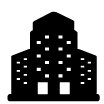 墨江酒店：华庭大酒店、紫金宾馆或同级普洱酒店：映像商务酒店、双赢大酒店或同级版纳酒店：腾云大酒店、青梅、雅兰特、纳里度假酒店、韵捷阳光酒店或同级备注：如遇不可抗力或政府接待等特殊原因，导致无法安排指定酒店时，我社有权安排同级别、同标准的其他酒店墨江酒店：华庭大酒店、紫金宾馆或同级普洱酒店：映像商务酒店、双赢大酒店或同级版纳酒店：腾云大酒店、青梅、雅兰特、纳里度假酒店、韵捷阳光酒店或同级备注：如遇不可抗力或政府接待等特殊原因，导致无法安排指定酒店时，我社有权安排同级别、同标准的其他酒店墨江酒店：华庭大酒店、紫金宾馆或同级普洱酒店：映像商务酒店、双赢大酒店或同级版纳酒店：腾云大酒店、青梅、雅兰特、纳里度假酒店、韵捷阳光酒店或同级备注：如遇不可抗力或政府接待等特殊原因，导致无法安排指定酒店时，我社有权安排同级别、同标准的其他酒店墨江酒店：华庭大酒店、紫金宾馆或同级普洱酒店：映像商务酒店、双赢大酒店或同级版纳酒店：腾云大酒店、青梅、雅兰特、纳里度假酒店、韵捷阳光酒店或同级备注：如遇不可抗力或政府接待等特殊原因，导致无法安排指定酒店时，我社有权安排同级别、同标准的其他酒店墨江酒店：华庭大酒店、紫金宾馆或同级普洱酒店：映像商务酒店、双赢大酒店或同级版纳酒店：腾云大酒店、青梅、雅兰特、纳里度假酒店、韵捷阳光酒店或同级备注：如遇不可抗力或政府接待等特殊原因，导致无法安排指定酒店时，我社有权安排同级别、同标准的其他酒店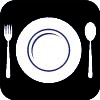 餐饮安排第1天——早餐：无安排          午餐：团队餐           晚餐：墨江紫米饭第2天——早餐：酒店自助餐      午餐：团队餐           晚餐：团队餐第3天——早餐：酒店自助餐      午餐：团队餐           晚餐：傣族风味餐第4天——早餐：酒店自助餐      午餐：孔雀宴           晚餐： 不含第5天——早餐：酒店自助餐      午餐：无安排           晚餐：无安排第1天——早餐：无安排          午餐：团队餐           晚餐：墨江紫米饭第2天——早餐：酒店自助餐      午餐：团队餐           晚餐：团队餐第3天——早餐：酒店自助餐      午餐：团队餐           晚餐：傣族风味餐第4天——早餐：酒店自助餐      午餐：孔雀宴           晚餐： 不含第5天——早餐：酒店自助餐      午餐：无安排           晚餐：无安排第1天——早餐：无安排          午餐：团队餐           晚餐：墨江紫米饭第2天——早餐：酒店自助餐      午餐：团队餐           晚餐：团队餐第3天——早餐：酒店自助餐      午餐：团队餐           晚餐：傣族风味餐第4天——早餐：酒店自助餐      午餐：孔雀宴           晚餐： 不含第5天——早餐：酒店自助餐      午餐：无安排           晚餐：无安排第1天——早餐：无安排          午餐：团队餐           晚餐：墨江紫米饭第2天——早餐：酒店自助餐      午餐：团队餐           晚餐：团队餐第3天——早餐：酒店自助餐      午餐：团队餐           晚餐：傣族风味餐第4天——早餐：酒店自助餐      午餐：孔雀宴           晚餐： 不含第5天——早餐：酒店自助餐      午餐：无安排           晚餐：无安排第1天——早餐：无安排          午餐：团队餐           晚餐：墨江紫米饭第2天——早餐：酒店自助餐      午餐：团队餐           晚餐：团队餐第3天——早餐：酒店自助餐      午餐：团队餐           晚餐：傣族风味餐第4天——早餐：酒店自助餐      午餐：孔雀宴           晚餐： 不含第5天——早餐：酒店自助餐      午餐：无安排           晚餐：无安排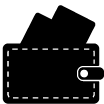 购物/自费景区游览正常为徒步游览，但景区内设有代步交通工具，根据游客意愿自愿（自费）选择到售票处购票。森林公园电瓶车50元/人、普洱茶马古道景区电瓶车.索道100元/人自费表演：湄公河游船280元/人自理、傣秀320/人（2选1）此行程中涉及购物：银器、乳胶景区游览正常为徒步游览，但景区内设有代步交通工具，根据游客意愿自愿（自费）选择到售票处购票。森林公园电瓶车50元/人、普洱茶马古道景区电瓶车.索道100元/人自费表演：湄公河游船280元/人自理、傣秀320/人（2选1）此行程中涉及购物：银器、乳胶景区游览正常为徒步游览，但景区内设有代步交通工具，根据游客意愿自愿（自费）选择到售票处购票。森林公园电瓶车50元/人、普洱茶马古道景区电瓶车.索道100元/人自费表演：湄公河游船280元/人自理、傣秀320/人（2选1）此行程中涉及购物：银器、乳胶景区游览正常为徒步游览，但景区内设有代步交通工具，根据游客意愿自愿（自费）选择到售票处购票。森林公园电瓶车50元/人、普洱茶马古道景区电瓶车.索道100元/人自费表演：湄公河游船280元/人自理、傣秀320/人（2选1）此行程中涉及购物：银器、乳胶景区游览正常为徒步游览，但景区内设有代步交通工具，根据游客意愿自愿（自费）选择到售票处购票。森林公园电瓶车50元/人、普洱茶马古道景区电瓶车.索道100元/人自费表演：湄公河游船280元/人自理、傣秀320/人（2选1）此行程中涉及购物：银器、乳胶